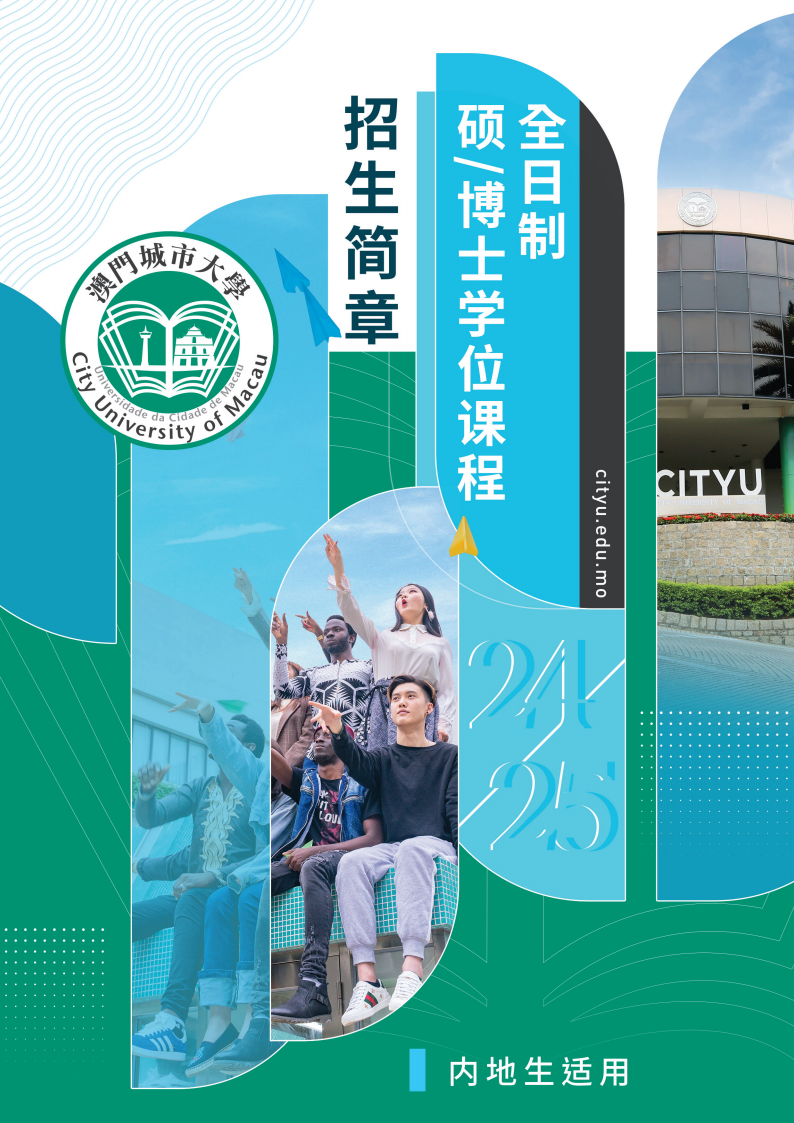 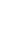 认识城大● 澳门特区政府批准设立的非牟利性综合性大学● 两岸四地百强大学● 粤港澳高校联盟、世界翻译教育联盟、世界旅游组    织、国际设计艺术院校联盟、国际葡语大学联合会、 亚洲规划院校联合会成员高校● 具有学士、硕士及博士三级学位的颁授权● 目前在校生逾10,000人● 设立16个特色鲜明的研究机构，部分为澳门首创或  唯一设立，包括：国家科技部中国-葡萄牙文化遗产 保护科学“一带一路”联合实验室（筹）、教育部   人文社科重点研究（伙伴）基地-澳门社会经济发展 研究中心及澳门教育发展研究所等● 国际化的优秀师资队伍，  80%以上的教学人员在世 界知名大学获得博士学位● 社会科学总论（SOCIAL SCIENCES, GENERAL）跻身科睿唯安 基本科学指针数据库（ESI） 全球前1%● 经济与金融学科入榜SIR/SCIMAGO RANKINGS全球前20%亚洲 百强● 旅游休闲管理学科位列“2022软科世界一流学科排名” 入库排名高 校全球前20%● 旅游业管理专业博士、硕士、学士学位课程均获联合国世界旅游组织 （UNWTO）TEDQUAl 优质教育素质认证的特殊课程● 与200多所海内外知名院校/机构合作，拓展师生国际视野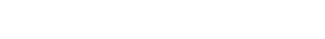 报名资格备注：● 应届/往届定义：2023年9月-2024年8月毕业之学生为应届毕业生，2023年9月之前毕业之学生为往届毕业生；● 应届毕业生申请须确认於2024年9月之前获得毕业证书或学位证书。招生课程及学费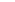 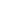 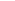 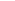 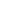 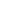 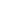 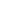 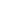 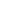 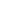 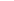 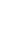 备注：● 正常修读年期：硕士2年；博士3年；● 授课语言：英文学制为全英授课，其余为中/英文授课；● 录取艺术学硕士的学生须额外缴交材料费港币5,000元；● 学生一经注册学籍成功，正常就读年期学费将不受大学学费调整之影响；● 学费不包含书本、讲义等费用；● 学费一经缴交,恕不退还或转让。其他费用* 除上述保证金外， 不论基于何种理由，  所有已缴交之费用不予退还或转让（未注册之学生申请退保证金之截止日期为2024年9月10日）。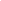 报名程序备注：●  应届毕业生:- 本校之在读生暂不需上传毕业证书/在学证明;- 澳门、香港、台湾及海外院校之在读生，须提交就读大学出具的在学证明;- 内地院校之在读生须提交学信网打印的《教育部学籍在线验证报告》。●  往届毕业生：- 澳门、香港、台湾及海外院校毕业生须提供中国教育部留学服务中心出具的《学历学位认证书》;- 内地院校毕业生，请提供学信网打印的《教育部学历证书电子注册备案表》。●  学历文件之语言必须为中文或英文，其他语言之文件，需提供正规翻译公司出具的中文或英文翻译版本。●  推荐表模板可在大学网页下载：大学官网》招生资讯》招生网》文件下载。推荐人应(曾)为申请人授课老师或工作主管，或与申请人认识的社会 专业人士。●  申请人须确认所有报名文件及资料真实无误，如谎报/虚传报读资料，大学有权取消其报名及录取资格。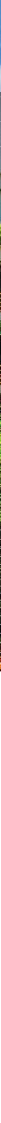 入学面试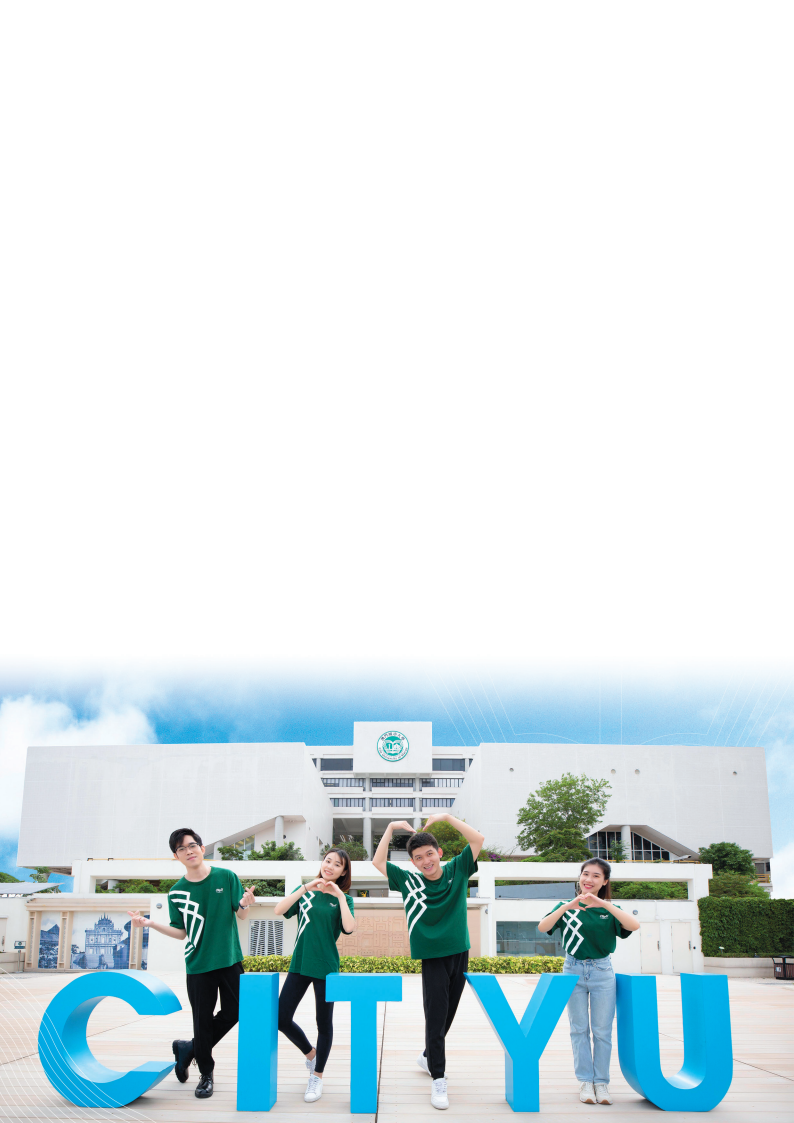 录取认证研究生奖学金计划为支持更多优秀学生到澳门城市大学顺利完成学业，鼓励学生勤奋学习，促进学生全面发展，培养优秀的研究生人 才，大学对于表现优异的学生设有多项入学/在读奖学金。除此以外，澳门政府部门、机构、企业、社会贤达等在 大学设立的二十余种奖学金，详情请参阅大学招生网-奖学金计划。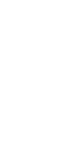 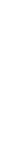 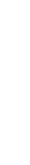 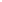 联络查询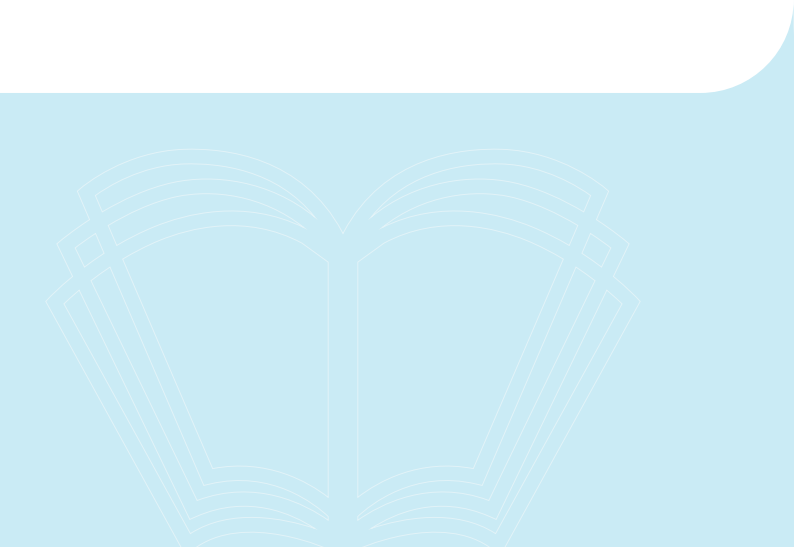 *资料如有更新，请以大学官网公布为准。*本招生简章之最终解释权属澳门城市大学。大学招生网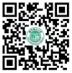 招生课程概览  网上报名 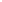 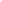 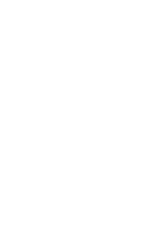 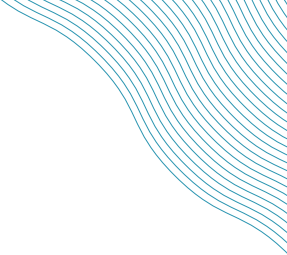 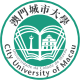 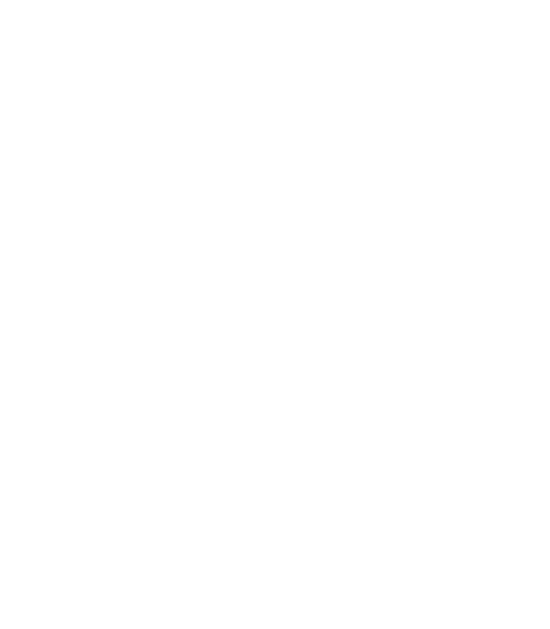 工商管理硕士课程其他硕士课程博士课程应届毕业生可申请可申请均可申请往届毕业生可申请须参加2024年全国硕士研究生招生  考试且初试总成绩过国家一区分数线均可申请学院课程名称每学年学费（港币）商学院工商管理硕士（中文学制）110,000商学院工商管理博士（中文学制）130,000数据科学学院数据科学硕士（中文学制）110,000数据科学学院数据科学博士（中文学制）95,000数据科学学院计算机科学硕士100,000数据科学学院计算机科学博士95,000金融学院金融学硕士（中文学制）100,000金融学院金融学博士（中文学制）105,000人文社会科学学院文化产业管理硕士（中文学制）110,000人文社会科学学院文化产业研究博士（中文学制）115,000人文社会科学学院社会工作学硕士（中文学制）100,000人文社会科学学院应用心理学硕士100,000人文社会科学学院应用心理学博士110,000人文社会科学学院应用语言学硕士90,000人文社会科学学院应用语言学博士105,000创新设计学院城市规划与设计硕士（中文学制）100,000创新设计学院城市规划与设计博士（中文学制）105,000创新设计学院艺术学硕士（中文学制）100,000创新设计学院艺术学博士（中文学制）115,000创新设计学院设计学硕士（中文学制）110,000创新设计学院设计学博士（中文学制）115,000学院课程名称每学年学费（港币）国际旅游与管理学院国际款待与旅游业管理硕士（中文学制）90,000国际旅游与管理学院国际款待与旅游业管理硕士（英文学制）90,000国际旅游与管理学院国际旅游管理博士（中文学制）105,000国际旅游与管理学院国际旅游管理博士（英文学制）105,000国际旅游与管理学院国际酒店管理硕士（中文学制）90,000国际旅游与管理学院国际酒店管理硕士（英文学制）90,000教育学院教育学硕士（中文学制）110,000教育学院教学研究硕士(中文学制)100,000教育学院教育学博士（中文学制）115,000法学院法学硕士（中文学制）110,000葡语国家研究院葡语国家研究硕士（中文学制）90,000葡语国家研究院葡语国家研究博士（中文学制）95,000住宿费录取之新生可向大学申请宿位，宿费每学年港币28,000-32,000元。保证金每名新入学学生须一次性缴交保证金港币5,000元，用以扣除在校期间可能发生的罚款和欠费， 学生完成学业或退学手续后可申请退回余款。其它费用重修科目、旁听科目、延期毕业等不属于正常学习计划内的情况，需额外缴付相关费用。网上报名报名时间硕士/ 2023年11月1日-2024年3月31日博士/ 2023年10月1日-2024年1月31日网上报名进入校官网 https://cityu.edu.mo/ ，点击【入读申请】进入校官网 https://cityu.edu.mo/ ，点击【入读申请】缴交报名费持有中国护照的学生，都属于内地生，报名费港币500元。申请者可透过网上报名系统以电子方式支付。报名费一经缴交（含重复缴费），恕不退还或转让。所有入学申请均须在网上报名并缴妥报名费后方能生效。持有中国护照的学生，都属于内地生，报名费港币500元。申请者可透过网上报名系统以电子方式支付。报名费一经缴交（含重复缴费），恕不退还或转让。所有入学申请均须在网上报名并缴妥报名费后方能生效。上载报名资料须于报名系统上传以下申请资料电子文档（扫描或拍照）须于报名系统上传以下申请资料电子文档（扫描或拍照）上载报名资料申请硕士身份证（正反面）上载报名资料申请硕士电子照片（白底彩照）上载报名资料申请硕士本科毕业证书或学士学位证书上载报名资料申请硕士本科阶段成绩单上载报名资料申请硕士一位专家或学者的推荐表上载报名资料申请硕士如有参加2024年全国研究生统考且初试成绩过国家一区分数线的学生，请提供 考研准考证及成绩单上载报名资料申请硕士其他重要的公开考试证明/英文能力证明/获奖证书（如有）上载报名资料申请硕士个人简历上载报名资料申请博士身份证（正反面）上载报名资料申请博士电子照片（白底彩照）上载报名资料申请博士硕士毕业证书或硕士学位证书上载报名资料申请博士硕士阶段成绩单上载报名资料申请博士两位专家或学者的推荐表上载报名资料申请博士一份3000字的博士研究计划书（研究方向、计划构想）上载报名资料申请博士其他重要的公开考试证明/英文能力证明/获奖证书（如有）上载报名资料申请博士过往研究成果（如有）上载报名资料申请博士个人简历报名审核材料初审大学审核学生的专业背景、工作经历、学术成果、获奖经历、前置学历成绩，前 置学历院校层次及英文能力等方面，  择优进入面试环节（有英文能力证明文件者 将优先考虑） 。面试方式面试内容面试语言线上视频面试专业及英文能力中文/英文大学根据面试成绩，综合学生的专业背景、工作经历、学术成果、获奖经历、前置学历成绩，前置学历院校及英文能 力等，择优录取。大学向被录取学生发出录取通知书，录取结果可登入网上报名系统查询。获录取的学生按缴费通知书指引在限期内缴交相关费用并提交缴费凭证。大学收到缴费凭证后寄出澳门政府教育及青 年发展局签发之《确认录取证明书》，用以申请办理来澳门之逗留D签注。学生毕业后获发《毕业证书》，并被授予硕士/博士学位，获不同层次学位表明具有相应的学历。内地全日制学生在澳所获证书可在中国教育部留学服务中心办理学历学位认证，且须遵守留服中心之逗留天数等有关 规定。办理学历学位认证，请参考官网：  http://zwfw.cscse.edu.cn/  。电话00853-28781698传真00853-85902711大学官网http://www.cityu.edu.mo/http://www.cityu.edu.mo/http://www.cityu.edu.mo/地址澳门氹仔徐日昇寅公马路行政楼一楼澳门氹仔徐日昇寅公马路行政楼一楼澳门氹仔徐日昇寅公马路行政楼一楼大学招生事务处00853-85902710 / 00853-8590270700853-85902710 / 00853-85902707ado@cityu.edu.mo办公时间星期一至五   09:00  – 12:45 / 13:45  – 18:00星期一至五   09:00  – 12:45 / 13:45  – 18:00星期一至五   09:00  – 12:45 / 13:45  – 18:00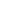 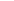 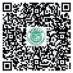 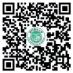 